Additional Information SheetArtistic DirectorAll information provided is kept confidential, and this form will be confidentially disposed of 6 months after the application deadline. Right to Work in the UKIn accordance with the Asylum and Immigration Act 1996, we are required to see proof of your right to work in the UK. We will request this once an offer of employment has been made. Do you require a work permit in order to work in the UK?        Yes       NoCriminal ConvictionsThis role will be subject to an Enhanced DBS check. Please give details of any criminal convictions you have had, excluding any considered ‘spent’ under The Rehabilitation of Offenders Act 1974, or minor motoring offences.Disabled PeopleAll disabled candidates who demonstrate that they meet the essential criteria will be invited for an interview, in accordance with the Equality Act 2010.Are you a Disabled person (as defined by the 2010 Equality Act)? 	Yes		No		Prefer not to sayAre you neurodivergent?	Yes		No		Prefer not to sayIf shortlisted, do you require any special arrangements to enable you to attend interview?   
All candidates will be advised in advance of:the first three interview questionsthe number of people they will be meeting, and their names and rolesthe expected length of the interviewthe kind of room you will be meeting in (rough dimensions, location of doors and windows, positioning of chairs)any tasks / thoughts to prepare in advanceHere are some suggestions for arrangements that might be useful or necessary; please tick those you’ll require:	A quiet space	Wheelchair access	A sighted guide	Any papers tabled to be provided in large printDo you have limited mobility that would restrict walking distance or navigating steps?	Yes		No	Do you have sensitivity to light / sound?	Yes		No	Will you be accompanied by an access or support worker?	Yes		No	Additional InformationPlease provide information about any access requirements that have not already been covered that you think it would be helpful for us to know and work towards putting in place. If you have any questions about this form or wish to discuss your access needs directly please contact Amy Smith on artisticdirectorrec@unicorntheatre.com.  Please also use this address to share an access document that you have already prepared. DeclarationI confirm that to the best of my knowledge the information on this form, and in all other documents submitted as part of my application for this role, is true and correct and can be treated as part of any subsequent Contract of Employment.Signed:								Date: Print name: 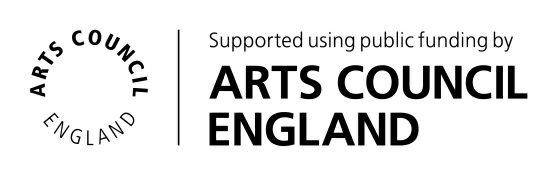 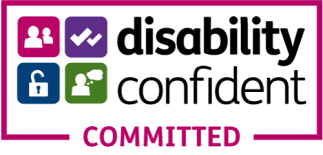 